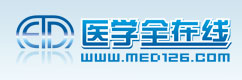 2016年度全国研究生招生考试英语(二)真题及答案详细解析来源：本站原创 更新：2015/12/28 考研论坛